CONSELHO MUNICIPAL DOS DIREITOS DA CRIANÇA E ADOLESCENTE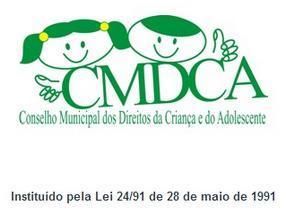 LEI FEDERAL Nº 8.069/90	                     -            LEI MUNICIPAL Nº2.069/2019 Praça Francisco Pereira de Souza, 89        -	                    88650-000 URUBICI -SC____________________________________________________________________Resolução 005/CMDCA/2024.                                                                          DISPÕE SOBRE PROJETO DE LEI, ENCAMINHADO AO LEGISLATIVO MUNICIPAL: TRATA DA POLÍTICA MUNICIPAL DOS DIREITOS DA CRIANÇA E ADOLESCENTE, DO CONSELHO MUNICIPAL DOS DIREITOS DA CRIANÇA E ADOLESCENTE-CMDCA,  DO FUNDO MUNICIPAL DOS DIREITOS DA CRIANÇA E ADOLESCENTES-FMDCA E DO CONSELHO TUTELAR DE URUBICI.SC.  O Conselho Municipal dos Direitos da Criança e do Adolescente do Município de Urubici/SC , no uso de suas atribuições legais previstas na LEI MUNICIPAL nº 2069/19 e em consonância com a Lei Federal nº 8069 de 13 de julho de 1990, conforme consta em ata 003.2024 do dia 03.04.2024 foi deliberado em plenária ordinária 003.2024 O PROJETO DE LEI QUE PASSA A REGULAMENTAR O CONSELHO MUNICIPAL DOS DIREITOS DA CRIANÇA E ADOLESCENTES, O FUNDO MUNICIPAL DOS DIREITOS DA CRIANÇA E ADOLESCENTES E O CONSELHO TUTELAR DE URUBICI conforme consta na ata 003/24 CMDCA Urubici.. CONSIDERANDO: Lei 2069/2019 dispõe sobre a Política Municipal dos Direitos da Criança e do Adolescente, do Conselho Municipal dos Direitos da Criança e do Adolescente (CMDCA), do Fundo Municipal dos Direitos da Criança e do Adolescente (FMDCA) e dá outras providências.CONSIDERANDO: Guia de atuação do Ministério Público na fiscalização do processo de escolha do Conselho Tutelar Apêndice I – Minuta de Lei Municipal, Texto atualizado em 16/2/2023 pelo Grupo de Trabalho instituído no âmbito da Comissão da Infância, Juventude e Educação do Conselho Nacional do Ministério Público pela Portaria CNMP-PRESI nº 239, de 25 de julho de 2022, com o objetivo de elaborar e executar estudos sobre a atuação do Ministério Público na fiscalização do processo de escolha dos membros do Conselho Tutelar e as possíveis alterações normativas voltadas à qualificação do atendimento prestado por tal órgão. Mais informações sobre o Grupo de Trabalho estão disponíveis no endereço https://www.cnmp.mp.br/portal/institucional/comissoes/comissao-da-infancia-e-juventude/grupos-de-trabalho/conselho-tutelar.CONSIDERANDO: RESOLUÇÃO Nº 231/2022 DO CONANDA Altera a Resolução nº 170, de 10 de dezembro de 2014 para dispor sobre o processo de escolha em data unificada em todo o território nacional dos membros do Conselho Tutelar. Art. 1º Alterar a Resolução nº 170, de 10 de dezembro de 2014, para dispor quanto ao processo de escolha em data unificada em todo o território nacional dos membros do Conselho Tutelar.RESOLVE:Art. 1º Aprovar a minuta apresentada na Plenária ordinária 003/2024, realizada no dia 03.04.2024 a estudo desta minuta realizada pela Inter comissão de Normas e Política do CMDCA reunidos em comissão em 25.03.2024.  Relatório sugestões quanto aos possíveis entraves na tramitação da Minuta: que trata da lei que define a POLÍTICA MUNICIPAL DOS DIREITOS DA CRIANÇA E ADOLESCENTES, CONSELHO MUNICIPAL DOS DIREITOS DA CRIANÇA E ADOLESCENTE, DO FUNDO MUNICIPAL DOS DIREITOS DA CRIANÇA E ADOLESCENTES E DO CONSELHO TUTELAR DE URUBICI.Art 2º Das alterações, manutenções e: 1º Nível médio, para candidatar-se a Conselheiro Tutelar; Aprovado em plenária a manutenção do nível médio; 2º Salário base para função de Conselheiro Tutelar;  Retirar todos os engodos que levam a interpretações equivocadas e manter somente: salário base professor Nível I por 40 horas; 3º Lei da Chancela; manter a redação que já consta na minuta de 2023. 4º Todas as alterações da resolução 231 do Conanda; manter as alterações conforme já consta na minuta 2023;Art. 3º esta resolução entra em vigor na data de sua aprovação.                                                                                                      Urubici, 04 abril de 2024                  _______________________________________________________                                           JUSCÉLIA LONGEN                                PRESIDENTE DO CMDCA, URUBICI.SC